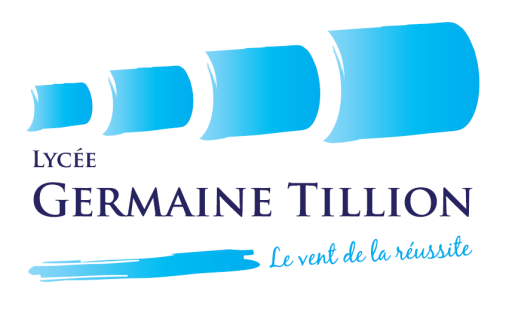 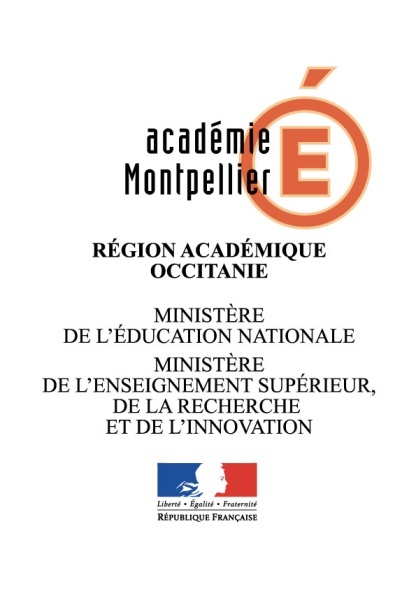 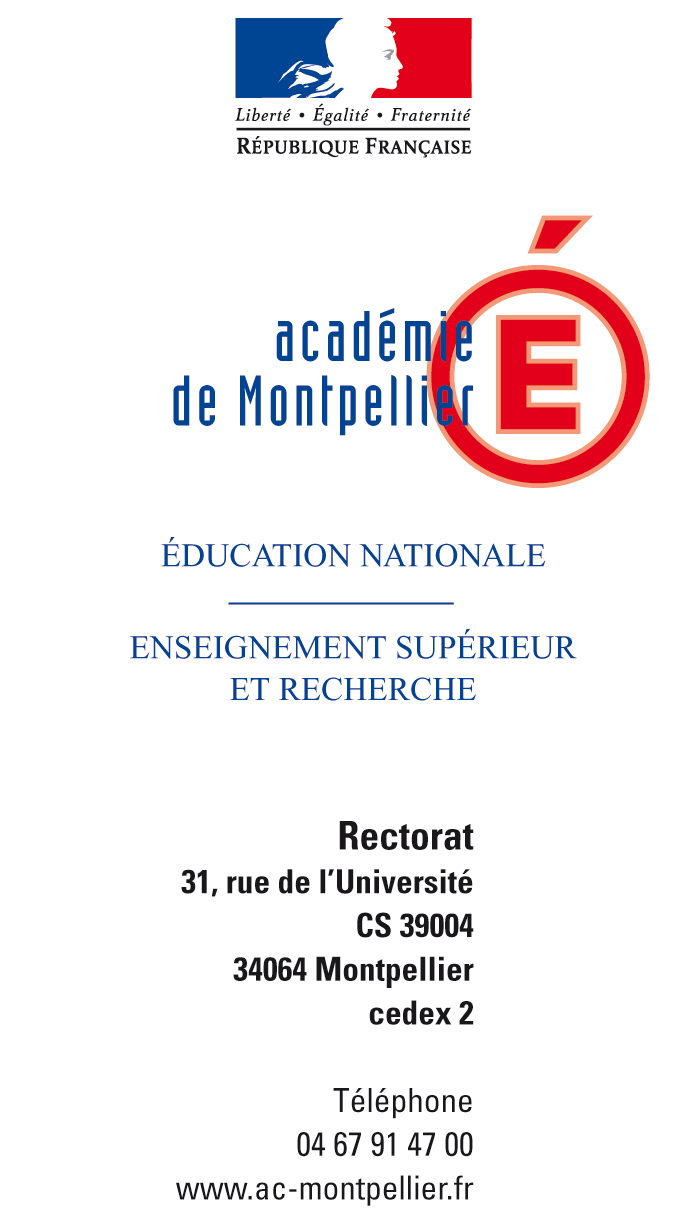 MARCHE A PROCEDURE ADAPTEE : FOURNITURE DE PHOTOCOPIEURSPOUR LE LYCEE GERMAINE TILLIONREGLEMENT DE CONSULTATIONProcédure de consultation :Marché passé selon une procédure adaptée conformément aux dispositions de l’article 28 du Code des Marchés Publics.Identification de la personne publique :Dénomination et adresse de l’établissement et du service acheteur :Lycée Germaine Tillion - 1 avenue du Campus Jean Durand - 11400 CASTELNAUDARY.Pouvoir adjudicateur : Madame la Proviseure du lycée Germaine Tillion, Florence GENEIX.Comptable assignataire : Monsieur le Gestionnaire-Comptable du lycée Germaine Tillion, Sébastien ANDRES.Contact :Les candidats souhaitant obtenir des renseignements complémentaires en rapport avec la consultation pourront en faire la demande par mail à l’adresse suivante :gest.0110012d@ac-montpellier.frObjet :La présente consultation a pour objet la livraison et l’installation de photocopieurs pour le compte du lycée Germaine Tillion sous forme de location, selon le Cahier des Clauses Particulières joint à ce Règlement.Remise des offres :Les candidats transmettront leur dossier complet avant le  lundi 13 janvier 2020 12h00 exclusivement sous forme de dépôt de fichier numérique sur le site de l’AJI.Toute offre incomplète ou non conforme sera rejetée.Le candidat devra remettre dans son offre :le cahier des clauses particulières, paraphé, daté et signé avec tampon de l’entreprise ;l’acte d’engagement complété, daté et signé avec tampon de l’entreprise ;un bordereau des prix unitaires pour les articles demandés ;un mémoire technique décrivant la prestation et respectant les exigences du Cahier des Clauses Particulières.Analyse des offres :Les offres seront jugées selon les critères pondérés suivants : qualité de la prestation au regard du mémoire technique : 20%prix : 60%modalités de réalisation de la prestation au regard du mémoire technique : 20%